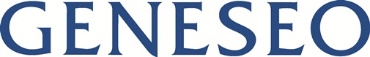 REQUEST TO STOP THE CLOCK TOWARD CONTINUING OR PERMANENT APPOINTMENTInstructions: In order to effectuate a stoppage in service credit toward continuing (“tenure”) or permanent appointment, this form must be completed and submitted to Human Resources & Payroll Services In Doty Hall 318. The form should be completed and submitted prior to the commencement of the clock stoppage. Human Resources will acknowledge receipt of the request, determine a new continuing/permanent appointment eligibility date and notify the employee/supervisor/department. 
NOTE: This does NOT constitute a request for leave.EMPLOYEE INFORMATION: 
Please be advised that I am exercising my right to stop the clock for service credit toward continuing or permanent appointment due to the birth/adoption/foster care placement of my child.ACADEMIC EMPLOYEES: I am an academic employee, with an academic year obligation. I am requesting:	 1 semester service credit clock stoppage commencing with the  of       beginning on      .
										   (year)                          (date)	 2 semesters service credit clock stoppage commencing with the  of       beginning on      .
										     (year)                          (date)Applicable Board of Trustees Policies Article XI, Title B, §3(d)(3):(3) A temporary cessation of service credit toward continuing appointment shall be provided, at the employee’s request, commencing with the birth/adoption/foster care placement of a child.  Such written request by an academic employee with an academic year obligation shall be approved for the time requested, 1 semester or 2 semesters. ______________________________				_________________
Employee								DatePROFESSIONAL EMPLOYEES:  I am a professional employee. The duration of my clock stoppage will begin on       and anticipate an end date of      .
							 	             (effective date)                                           (end date)Applicable Board of Trustees Policies Article XI, Title C, §4(c)(3):(3) A temporary cessation of service credit toward permanent appointment shall be provided, at the employee’s request, commencing with the birth/adoption/foster care placement of a child.  Such written request by a professional employee shall be approved for the time requested up to the duration of their approved family leave.______________________________				_________________
Employee								DateAcknowledgment:This form has been received by the College and Human Resources. A modified continuing/permanent appointment date will be calculated, and the employee/department/supervisor will be notified.    
                                                                                                ________________________________________        _________________
						CLA			                                                Date
                                                                                                ________________________________________        _________________
						HR		                                                                Date                                                          
HUMAN RESOURCES ONLY:Name:      Title:      Department:      Supervisor:      Current Projected Date of Permanent/Continuing Appt:      New Projected Date of Permanent/Continuing Appt:      SUNYHR:        Date:      Letter Sent to Employee (copy attached): 